Тридцать шестая сессия Собрания  депутатов Юксарского сельского поселения Килемарского муниципального района Республики Марий Эл четвертого созыва                                            РЕШЕНИЕСобрания депутатовЮксарского сельского поселенияПРОЕКТот                                             № О внесении изменений в Устав Юксарского сельского поселения Килемарского  муниципального района Республики Марий ЭлВ соответствии с Федеральным законом от 6 октября 2003 г. № 131-ФЗ «Об общих принципах организации местного самоуправления в Российской Федерации», Собрание депутатов Юксарского сельского поселения р е ш и л о:1. Внести в Устав Юксарского сельского поселения Килемарского  муниципального района Республики Марий Эл, утвержденный решением Собрания депутатов Юксарского сельского поселения от 04 сентября 2019 г. №170 (в редакции решений Собрания депутатов Юксарского сельского поселения от 31.01.2020г. №28, от 05.06.2020 г. № 41, от 17.12.2020 №62, от 03.06.2021 г. №88, от 24.02.2022г. №140, от 20.05.2022 г. № 155), следующие изменения:1) в статье 19:части 2, 3 изложить в следующей редакции:«2. Староста сельского населенного пункта назначается Собранием депутатов, по представлению схода граждан сельского населенного пункта. Староста сельского населенного пункта назначается из числа граждан Российской Федерации, проживающих на территории данного сельского населенного пункта и обладающих активным избирательным правом, либо граждан Российской Федерации, достигших на день представления сходом граждан 18 лет и имеющих в собственности жилое помещение, расположенное на территории данного сельского населенного пункта.3. Староста сельского населенного пункта не является лицом, замещающим государственную должность, должность государственной гражданской службы, муниципальную должность, за исключением муниципальной должности депутата Собрания депутатов, осуществляющего свои полномочия 
на непостоянной основе, или должность муниципальной службы, 
не может состоять в трудовых отношениях и иных непосредственно связанных с ними отношениях с органами местного самоуправления»;пункт 1 части 4 изложить в следующей редакции:«1) замещающее государственную должность, должность государственной гражданской службы, муниципальную должность, за исключением муниципальной должности депутата Собрания депутатов, осуществляющего свои полномочия на непостоянной основе, или должность муниципальной службы;»;2) статью 25 дополнить частью 5.1 следующего содержания:«5.1. Полномочия депутата Собрания депутатов прекращаются досрочно решением Собрания депутатов в случае отсутствия депутата без уважительных причин на всех заседаниях Собрания депутатов 
в течение шести месяцев подряд».3) в абзаце 2 части 6 статьи 7 («Местный референдум») слова «организуется Избирательной комиссией Юксарского сельского поселения» заменить словами «организуется избирательной комиссией, организующей подготовку и проведение выборов в органы местного самоуправления, местного референдума»;4) в части 5 статьи 8 («Муниципальные выборы») после слов «Законом Республики Марий Эл от 2 декабря 2008 г. № 70-З «О выборах в органы местного самоуправления в Республике Марий Эл» дополнить словами «(далее – Закон Республики Марий Эл № 70-З)»;5) в статье 9 («Голосование по отзыву депутата Собрания депутатов»):в части  5 слова «в Избирательную комиссию Юксарского поселения» заменить словами «в избирательную комиссию, организующую подготовку и проведение выборов в органы местного самоуправления, местного референдума,»;в части 8 слова «Избирательной комиссией Юксарского сельского поселения» заменить словами «избирательной комиссией, организующей подготовку и проведение выборов в органы местного самоуправления, местного референдума», слова «Избирательной комиссии Юксарского сельского поселения» заменить словами «избирательной комиссии, организующей подготовку и проведение выборов в органы местного самоуправления, местного референдума»;6) статью 35 («Избирательная комиссия муниципального образования») изложить в следующей редакции:«Статья 35. Избирательная комиссия, организующая подготовку и проведение выборов в органы местного самоуправления, местного референдума1. Территориальная избирательная комиссия организует подготовку и проведение выборов в органы местного самоуправления, местного референдума в соответствии с Федеральным законом № 67-ФЗ, Законом Республики Марий Эл №70-З, Законом Республики Марий Эл №71-З и решением Центральной избирательной комиссии Республики Марий Эл.Территориальная комиссия при организации подготовки                          и проведения выборов в органы местного самоуправления, местного референдума осуществляет полномочия, предусмотренные Федеральным законом №67-ФЗ.2. По решению Центральной избирательной комиссии Республики Марий Эл полномочия избирательной комиссии, организующей подготовку и проведение выборов в органы местного самоуправления, местного референдума, могут возлагаться на участковую комиссию, действующую в границах этого муниципального образования.В случае исполнения полномочий избирательной комиссии, организующей подготовку и проведение выборов в органы местного самоуправления, местного референдума участковая избирательная комиссия осуществляет полномочия территориальной избирательной комиссии, предусмотренные Федеральным законом №67-ФЗ, Законом Республики Марий Эл №70-З, Законом Республики Марий Эл №71-З.»;7) в части 2 статьи 42 («Условия и порядок прохождения муниципальной службы») слова «избирательной комиссии поселения,» исключить.2.	Поручить Главе Юксарского сельского поселения направить настоящее решение на государственную регистрацию в Управление Министерства юстиции Российской Федерации по Республике                 Марий Эл.3. Настоящее решение подлежит обнародованию после его государственной регистрации. Глава Юксарского  сельского поселения                                                                   М.Н.Скворцова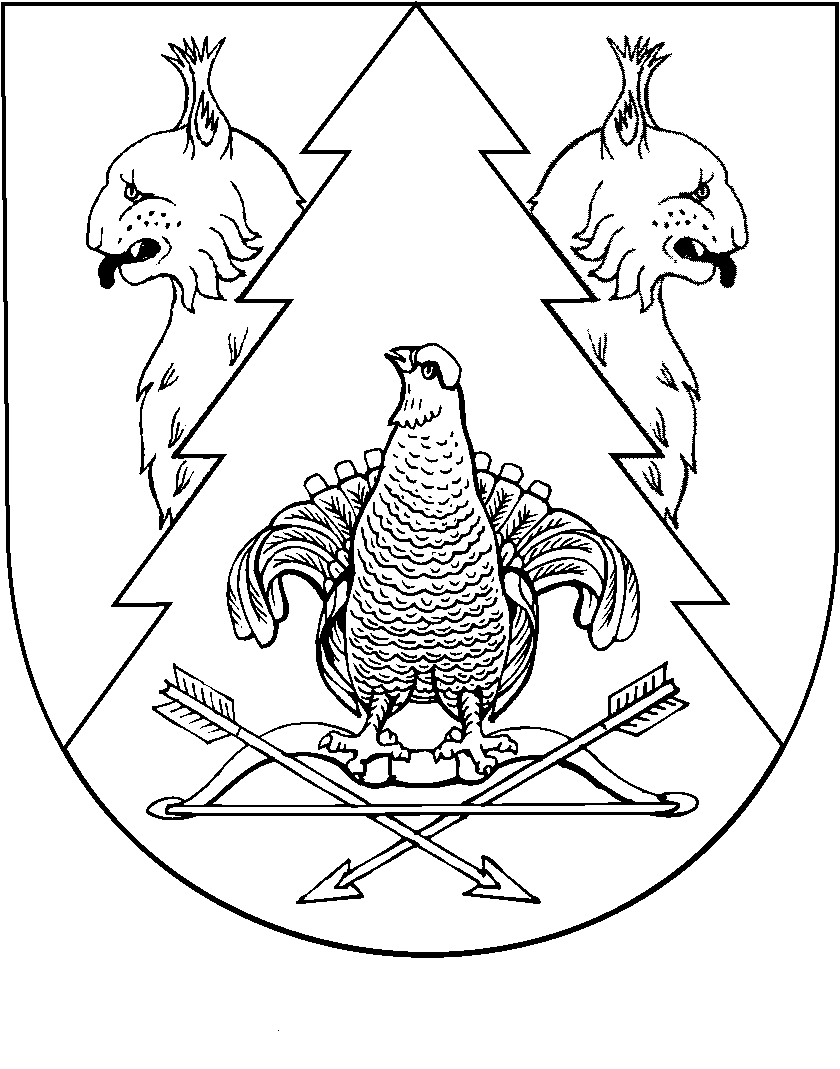 